Erasmus+ TRAINEESHIPS PROGRAMME (SMT) AT JAGIELLONIAN UNIVERSITY in krakówCANDIDATE’S QUESTIONNAIREPersonal data
Studies information
Planned traineeship information
Participation in  Erasmus (LLP) / Erasmus+ / Leonardo da Vinci / Scholarship and Training Fund programmes
Information on social scholarship and disability
Foreign language knowledge
Traineeship purposeAnnex to the questionnaire:
- Learning Agreement for Traineeship – Before the Mobility. 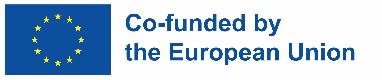 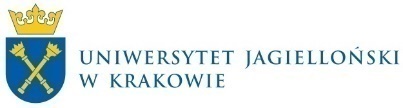 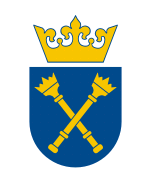 Surname:Name: Phone:   Student ID number:E-mail (in the JU domain):Faculty / Doctoral School:Unit (Institute):Field of study / PhD Programme:Field of study / PhD Programme:Year of study: Study level: BA – MA – PhDTraineeship dates: Traineeship country:Name of the receiving institution:The traineeship will be completed after graduation (graduate traineeship): YES/NOName of the receiving institution:The traineeship will be completed after graduation (graduate traineeship): YES/NOHave you participated in the following programmes since 2007:Have you participated in the following programmes since 2007:Have you participated in the following programmes since 2007:Erasmus / Erasmus+ StudiesPeriod of stay:Degree: BA, MA, PhDErasmus / Erasmus+ TraineeshipsPeriod of stay:Degree: BA, MA, PhDErasmus+ BIP / Short-Term MobilityPeriod of stay:Leonardo da VinciPeriod of stay:Scholarship and Training FundPeriod of stay:I have not participatedI hereby certify that in the previous academic year (i.e.………………………) in the winter / summer* semester / whole academic year, I have been receiving / I have not been receiving* the social scholarship. I hereby certify that I possess / do not possess* the current disability certificate........................................................................
Date and Student’s / PhD Student’s signatureI declare knowledge of a foreign language of my Traineeship: …..………… (specify language)
at the ………. level (B1-C2).Why have you decided to participate in the Erasmus+ Traineeship Programme? Please indicate the connection between the planned traineeship, your field of study / PhD programme, and your scientific interests.Why have you decided to participate in the Erasmus+ Traineeship Programme? Please indicate the connection between the planned traineeship, your field of study / PhD programme, and your scientific interests.I hereby certify that I have read Zasady realizacji Programu ERASMUS+ Praktyki na Uniwersytecie Jagiellońskim.
.......................................................................
Date and Student’s /PhD Student’s signatureI hereby agree to the student’s Erasmus+ Traineeships Programme participation........................................................................
Date, signature and stamp of Head of Institute /Dean 
(in the case of applying students)Date, signature and stamp of the Head of PhD Study Programme / Dean or the Head of Doctoral Programme / Director of the Doctoral School 
(in the case of applying PhD students)